Правила поведения при встрече с медведемУменьшить вероятность встречи и нападения медведя сможет помочь соблюдение следующих правил:       1.    Не устраивайте свалок пищевых отходов. Это всегда привлекает медведей.             Если вывоз мусора невозможен, пищевые отходы должны быть уничтожены – сожжены или затоплены.       2. В местах отдыха за пределами населенных пунктов соблюдайте осторожность и осмотрительность, не удаляйтесь от основной массы отдыхающих. Шанс подвергнуться нападению медведя у одинокого человека значительно выше. Не отпускайте от себя детей, постоянно держите их в поле зрения.       3.    Никогда не подкармливайте медведей, не приближайтесь к ним.       4.    Никогда, ни при каких обстоятельствах не приближайтесь к медведям. Это может спровоцировать нападение медведицы.       5.    Если вы увидели медведя из окна автомобиля, не пытайтесь его угостить.Помните: приручая его попрошайничать, вы подписываете ему смертельный приговор!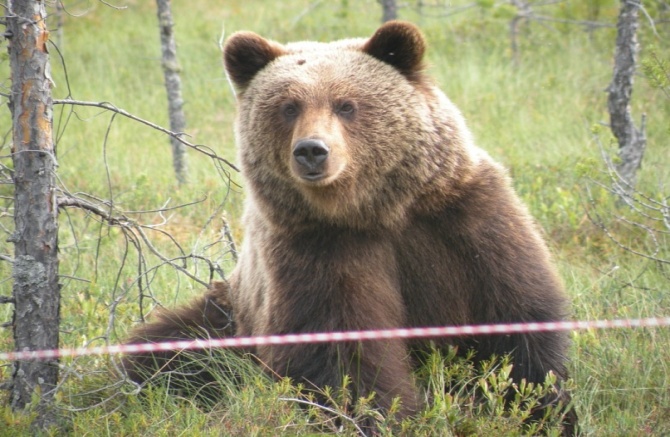 